Product SpecificationMajor parameter & FunctionsDetailsApplicable sceneOutdoorOperating systemLinuxChip modelCV1821Device storage128MBFlash space32MBSensor modelGC4653Sensor type1/2.7”CMOSMaximum pixels2560（H）*1440（V）Focus length4mmDiagonal angle of view106.3°Minimum illumination0.1Lux (color mode)0.001Lux (black and white mode)0Lux (fill light ON)Number of fill-in light6 infrared lights, 6 white lightsNight vision distance30mFrame rateMaximum 20 frames per secondTF storage card portSupport 16-128G storage cardVoice PickupBuilt-in microphone, 5m of pickup distanceExternal sound postSupportWired networkSupportPOESupport (standard onfiguration)WIFI standardNoneVideo codingH.264/H.265Audio codingG711A/AACVideo playbackCloud storage/local storage playbackStorageCloud storage/TF storage cardWork temperature-20℃ to +60℃，<95%(without condensation)Power supply input12V1A,POEWaterproof and dustproof gradeIP66Product certificationCCCInstallation methodWall mounting, hangingMain functionsHuman shape detectionMain functionsMotion detectionMain functionsVoice detectionMain functionsFace recognition/captureMain functionsVoice intercom (full duplex)Main functionsFull-color night vision, black and white night visionMain functionsCloud playback /card playbackMain functionsAlarm function (audible and visual alarm)Main functionsHuman shape wire frame Product Photograph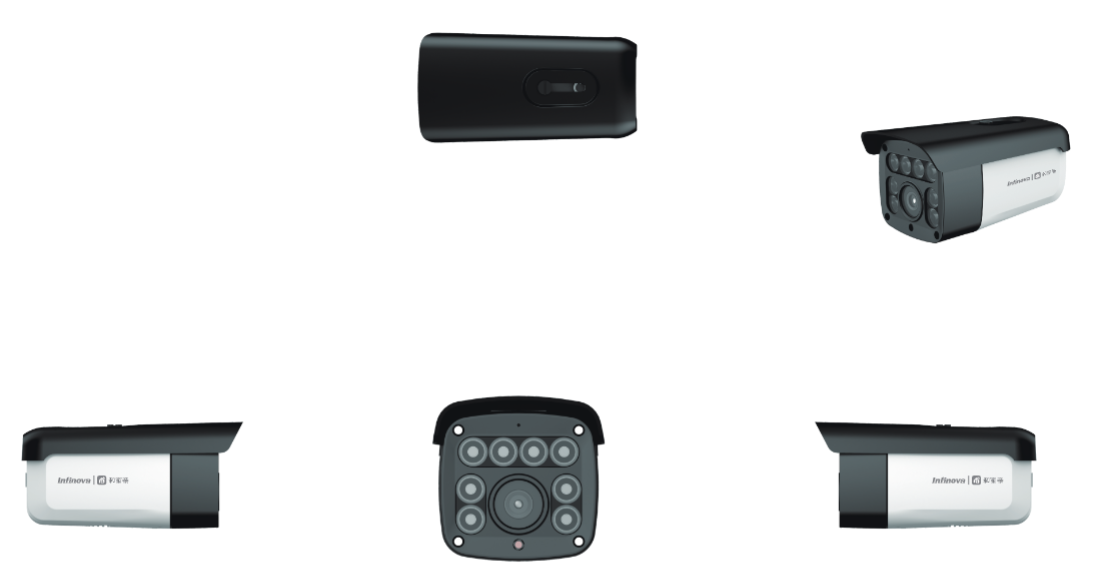 